Date_____________			I would like to receive emailed notices and		updates for the BGC at Richmond Bay.(Please complete all lines below.)Comments:____________________________________________________________________________________________________________________________________________________________________________________________________________________________________________________________________________________________________________________Name ________________________________________________________________________ Affiliation, if any ________________________________________________________________ Phone No._______________________________ Email_________________________________ Send email comments to: Rlizardo@berkeley.edu and jenloy@berkeley.eduVisit the website for more information: chancellor.berkeley.edu/berkeley-global-campus-richmond-bay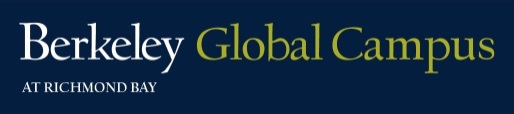 Date________		I would like to receive emailed notices and		updates for the BGC at Richmond Bay.(Please complete all lines below.)Comments:____________________________________________________________________________________________________________________________________________________________________________________________________________________________________________________________________________________________________________________Name ________________________________________________________________________ Affiliation, if any ________________________________________________________________ Phone No._______________________________ Email_________________________________ Send email comments to: Rlizardo@berkeley.edu and jenloy@berkeley.eduVisit the website for more information: chancellor.berkeley.edu/berkeley-global-campus-richmond-bay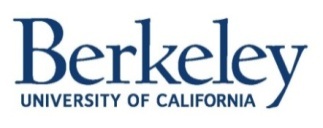 Berkeley Global Campus at Richmond BayCOMMENT CARD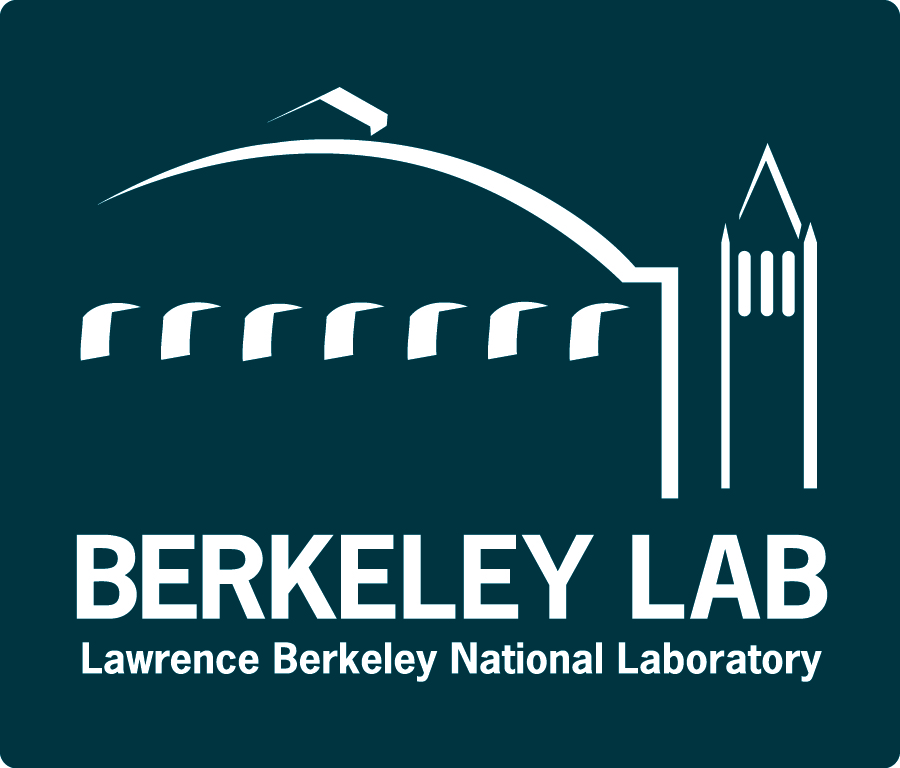 Berkeley Global Campus at Richmond BayCOMMENT CARD